ПРОЄКТ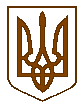 Білокриницька сільська радаРівненського району  РівненськоЇ області(___________чергова сесія восьмого скликання)РІШЕННЯ_________________2021 року                                                                         №____Про визначення балансоутримувача майна, що належить до комунальної власності територіальної громади сіл Білокриницької сільської радиУ зв'язку з упорядкуванням  комунального майна територіальної громади сіл Білокриницької сільської ради Рівненського району Рівненської області, керуючись Розділом 5 «Прикінцеві та перехідні положення», пунктом 31 статті 26, статтею 60 Закону України «Про місцеве самоврядування в Україні», за погодженням з постійними комісіями сільської ради, сесія сільської радиВ И Р І Ш И Л А: Передати з балансу СКП «Шубківське» Білокриницької сільської ради на баланс відділу освіти, сім’ї, молоді, спорту, культури та туризму Білокриницької сільської ради частину нежитлового приміщення (музична школа) загальною площею 289,8 м.кв., за адресою: с.Шубків, вул. Незалежності, 1, що належить до комунальної власності територіальної громади сіл Білокриницької сільської ради.Відділу освіти, сім’ї, молоді, спорту, культури та туризму  Білокриницької сільської ради спільно з СКП «Шубківське» створити комісію з приймання-передачі та поставити на облік об’єкт комунальної власності.Визначити відділ освіти, сім’ї, молоді, спорту, культури та туризму  Білокриницької сільської ради балансоутримувачем майна комунальної власності територіальної громади сіл Білокриницької сільської ради, наступні об’єкти:захисна споруда цивільної оборони (ПРУ № 66884) Білокриницької сільської ради Рівненського району Рівненської області за адресою: вул. Незалежності, буд. 1б, с. Шубків;захисна споруда цивільної оборони (ПРУ № 66892)  Білокриницької сільської ради Рівненського району Рівненської області за адресою: вул. Радгоспна, 44, с. Біла Криниця;захисна споруда цивільної оборони (ПРУ № 66882)  Білокриницької сільської ради Рівненського району Рівненської області за адресою: вул. Радгоспна, 45, с. Біла Криниця. Контроль за виконанням цього рішення покласти на голову постійної комісії Білокриницької сільської ради Черняк І.В.Сільський голова                                            	                      Тетяна ГОНЧАРУК